Temat: Racjonalne gospodarowanie zasobami przyrody.Proszę przeczytać temat lekcji   klikając na podany link a następnie odpowiedzieć na podane pytania .Odnawialne i nieodnawialne źródła energii i jej oszczędzanie - Epodreczniki.plZASOBY PRZYRODY: NiewyczerpywalneEnergia słoneczna  • Energia prądów morskich • Energia prądów morskich• Energia geotermalna i powierzchnioweWyczerpywalne Nieodnawialne: węgiel kamienny, węgiel brunatny, torf, rudy metali, gaz ziemny,Odnawialne: zwierzęta,  wody głębinowe,  glebaZasoby przyrody to wszystkie elementy przyrody, które są wykorzystywane przez człowieka.Praca domowa:Polecenie 11. Opracuj plan oszczędzania energii elektrycznej przez ciebie i twoją rodzinę.Polecenie 22. Policz, ile urządzeń elektrycznych znajduje się w twoim domu. Zastanów się, które z nich można zastąpić bardziej energooszczędnymi odpowiednikami lub nawet takimi, które wcale nie pobierają energii elektrycznej (zastąpienie elektrycznego młynka do kawy młynkiem ręcznym). Wskaż wady i zalety takich rozwiązań.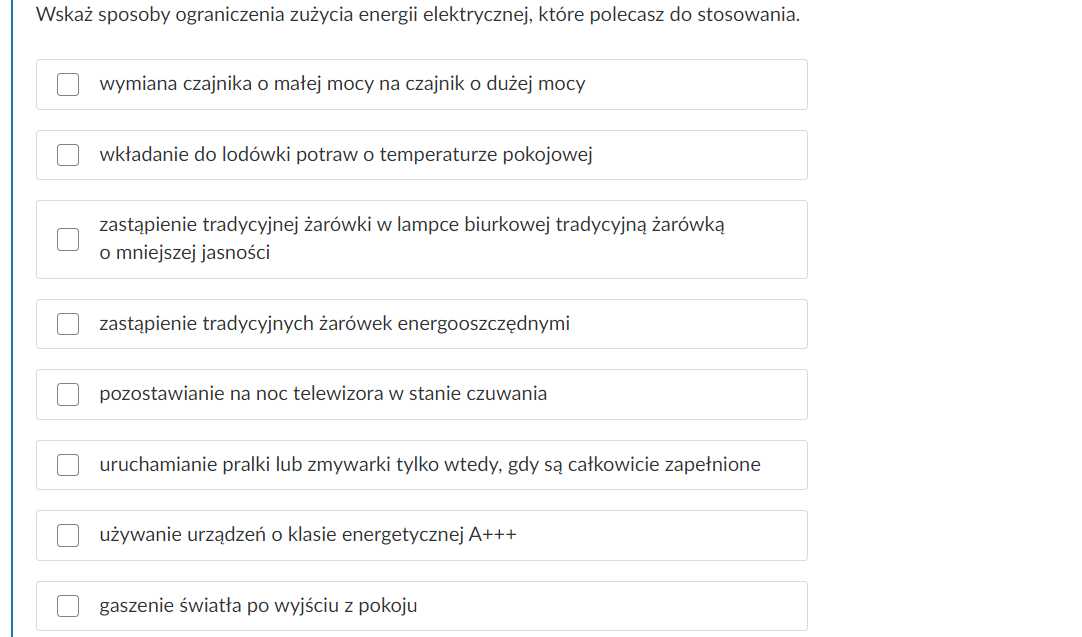 